Utwórz nowy obraz o wymiarach 320 x 200.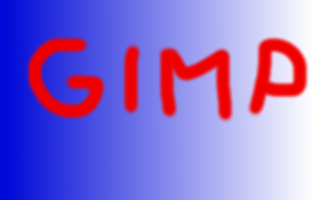 Wypełnij gradientem.Użyj narzędzie „pędzel” do utworzenia napisu GIMP.Zapisz plik pod nazwą gradientOtwórz plik grzyb i przeskaluj do rozmiarów 100 x 76. Zapisz jako grzybek.Otwórz plik warzywa i zastosuj filtr mozaika. Zapisz jako mozaika1.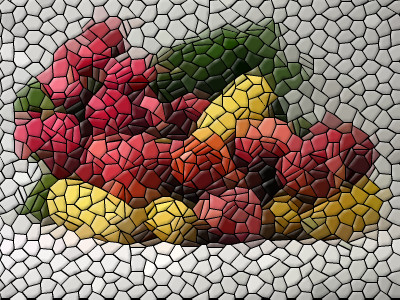 Otwórz plik ryby. Zastosuj narzędzie służące do pisania, dla uzyskania efektu: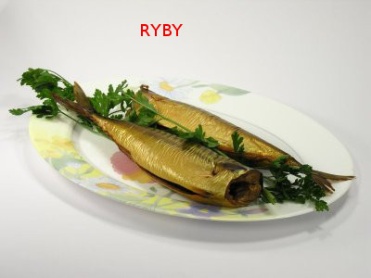 Nazwij plik podpis1Otwórz pliki warzywa i ryby. Wykonaj fotomontaż:Plik zapisz jako warzywa2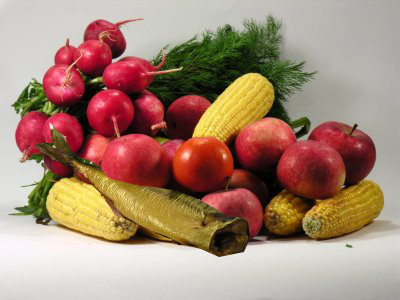 